Name: ______________________________________	Date: ________________________Student Exploration: Archimedes’ PrincipleVocabulary: Archimedes’ principle, buoyant force, density, displace, mass, volume, weightPrior Knowledge Questions (Do these BEFORE using the Gizmo.) Why does a small pebble sink in water? __________________________________________________________________________________________________________________A motorboat is a lot heavier than a pebble. Why does the boat float? __________________ __________________________________________________________________________________________________________________________________________________Gizmo Warm-up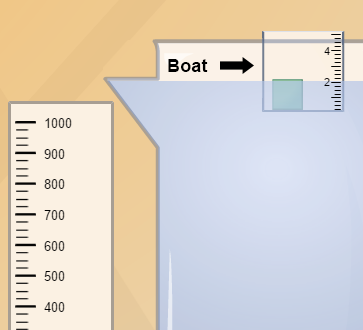 When you place an object in liquid, the downward pull of gravity causes it to start to sink. As the object sinks, the liquid pushes back up on the object with a force that opposes gravity.In the Archimedes’ Principle Gizmo, you will see how these forces cause objects to either sink or float.Check that the Width, Length, and Height of the boat are set to 5.0 cm. Drag one of the green 50-g cubes into the rectangular “boat.”What happens? ___________________________Add cubes until the boat sinks. What mass of cubes causes the boat to sink? ___________(Note: In this Gizmo, the mass of the boat itself is insignificant.)Click Reset. Experiment with different boat dimensions until you create a boat that holds the most cubes without sinking. What are the boat’s dimensions?  Width: ______    Length: ______    Height: ______How much mass can the boat hold without sinking? __________________________Question: How does the mass of the boat relate to the amount of displaced liquid?Observe: Place several of the 50-g cubes into the boat. What happens to some of the liquid in the tank? _______________________________________________________________The liquid that is pushed into the graduated cylinder is called displaced liquid.Predict: How do you think the mass of the boat will relate to the amount of displaced liquid? _________________________________________________________________________Observe: Click Reset. Drag two cubes into the boat, yielding a total mass of 100 grams. How much water is displaced into the graduated cylinder? (Units are mL.) ______________Experiment: Click Reset. Choose a new set of boat dimensions. Add cubes to the boat and record the volume of displaced liquid. (If the boat sinks, try a larger set of dimensions.) Record your findings for three boats in the table (include units). Leave the last column blank.Calculate: Density is equal to mass per unit volume. To calculate density, divide an object’s mass by its volume. If the liquid’s density is 1 gram per milliliter (the density of water), the mass in grams is equal to the volume in milliliters. Use this information to fill in the last column of your data table.Draw conclusions: What is the relationship between the mass of the boat and the mass of the displaced liquid? _________________________________________________________________________________________________________________________________Introduction: In activity A, you learned that, for floating boats, the mass of the boat is equal to the mass of displaced liquid. You can use this knowledge to predict how deep a boat will sink.Question: How far will a boat sink in water?Experiment: Turn on Magnify waterline. Experiment with several different sets of boat dimensions and loads. In the table, record each boat’s width, length, and mass; the depth to which it sinks, and the volume of displaced liquid. Leave the last column blank.Calculate: Label the last column in your table Volume underwater. To calculate the volume of the boat that is underwater, multiply the width, length, and depth of the boat. Record the underwater volume of each boat. The units of volume are cm3 and mL (1 cm3 = 1 mL).Analyze: What is the relationship between a boat’s mass, the volume of displaced water, and the volume of the boat that is under water? ____________________________________________________________________________________________________________Make a rule: If you know the width, length, and mass of a boat, how can you calculate how deep it will sink in water? _____________________________________________________Practice: Based on what you have learned, calculate how deep each of the following boats will sink. Use the Gizmo to check your answers.(Activity B continued on next page)Activity B (continued from previous page)Predict: Not all liquids have the same density as water. How do you think increasing the density of the liquid will change each of the following?How far the boat sinks into the liquid: _____________________________________The volume of displaced liquid: __________________________________________The mass of displaced liquid: ___________________________________________Observe: Set the Width, Length, and Height of the boat to 5 cm. Add one cube to the boat. Move the Liquid density slider back and forth. What do you notice? _________________________________________________________________________________________________________________________________Gather data: Measure how far the boat sinks into liquids with each density listed below. Click Reset between each trial. Calculate the volume and mass of displaced liquid. (Note: The mass of the displaced liquid is equal to the volume of the liquid multiplied by its density.)Analyze: In the first part of this activity, you discovered that when a boat is placed in water, the volume of displaced water is equal to the mass of the boat. What is true now?_________________________________________________________________________Summarize: If you know the length, width, and mass of the boat as well as the density of the liquid, how would you calculate how far the boat sinks into the liquid?__________________________________________________________________________________________________________________________________________________Practice: A rectangular boat has a width of 5 cm, a length of 8 cm, and a mass of 150 g. How far will the boat sink into liquid with a density of 1.2 g/mL? Check your answer._________________________________________________________________________Introduction: When a boat is placed in liquid, two forces act on the boat. Gravity pulls the boat down with a force equal to the weight of the boat. Weight is measured in newtons (N). To calculate the weight of a boat, multiply its mass in grams by 0.00982.As the boat sinks into the liquid, the liquid pushes back. The force of the liquid pushing up on the boat is called the buoyant force.Question: How do gravity and the buoyant force affect a boat?Observe: Turn on Show data. Place four cubes in the boat.What is the Boat weight? ________What is the Buoyant force? ________What is the Net force on the boat? ________Analyze: Try dragging the boat up or down. Pay attention to the Buoyant force.What happens to the buoyant force when the boat is pulled down? ______________Why do you think this happens? _________________________________________ ___________________________________________________________________What happens to the buoyant force when the boat is lifted up? _________________Why do you think this happens? _________________________________________ ___________________________________________________________________Explore: Answer the following questions by dragging the boat up or down in the liquid.What happens to the boat when its weight is greater than the buoyant force? ___________________________________________________________________What happens to the boat when its weight is less than the buoyant force? ___________________________________________________________________What happens to the boat when its weight is equal to the buoyant force? ___________________________________________________________________(Activity C continued on next page)Activity C (continued from previous page)Observe: Click Reset. Set the Liquid density to 1.0 g/mL. Add a 50-g cube to the boat. What is the weight of the boat? _____________What is the mass of the displaced liquid in the graduated cylinder? _____________What is the weight of the displaced liquid? _____________ (Hint: If the mass is measured in grams, w = m • 0.00982.) What is the Buoyant force on the boat? _____________Predict: What do you think is the relationship between the buoyant force and the weight of displaced liquid? ___________________________________________________________Collect data: As you add cubes to the boat, record the boat’s weight, the mass of displaced liquid in the graduated cylinder, the weight of displaced liquid, and the buoyant force.Analyze: What do you notice? __________________________________________________________________________________________________________________________Make a rule: Archimedes’ principle states that an object is pushed up by a buoyant force that is equal to the ____________________ of the displaced liquid.Apply: A hollow ball weighs 40 newtons. In a water tank, it displaces 15 newtons of water.What is the buoyant force on the ball? ____________________________________Will the ball float or sink? Explain your reasoning. _________________________________________________________________________________________________________________________________________________________________Question: What are the forces on a sinking boat?Observe: Place three 50-g cubes into the boat. What happens? _______________________________________________________________________________________________Calculate: Notice that the boat has filled up with water and sunk to the bottom. In this model, the walls of the boat are very thin. Therefore, the volume of water displaced by the boat is equal to the volume of water displaced by the cubes. Each cube is 2 cm × 2 cm × 2 cm. What is the volume of each cube? __________What is the total volume of cubes in the boat? __________If the water density is 1.0 g/mL, what is the mass of displaced water? __________What is the weight of displaced water? (Recall w = m • 0.00982) __________What is the buoyant force on the boat? __________What is the mass and weight of the boat? Mass: __________  Weight: __________What is the net force on the boat? (Hint: Downward force is negative.) __________Turn on Show data to check your answers to parts E, F, and G. Recheck your calculations if necessary.Apply: A valuable statuette from a Greek shipwreck lies at the bottom of the Mediterranean Sea. The statuette has a mass of 10,566 g and a volume of 4,064 cm3. The density of seawater is 1.03 g/mL.What is the weight of the statuette? __________What is the mass of displaced water? __________What is the weight of displaced water? __________What is the buoyant force on the statuette? __________What is the net force on the statuette? __________How much force would be required to lift the statuette? __________Activity A: Displaced liquidGet the Gizmo ready: Click Reset.Set the Width, Length, and Height to 5.0 cm.Be sure the Liquid density is set to 1.0 g/mL.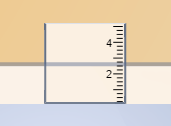 Width (cm)Length (cm)Height (cm)Boat mass       (g)Volume of displaced liquid (mL)Mass of displaced liquid (g) Activity B: How low does it go?Get the Gizmo ready: Click Reset.Be sure the Liquid density is set to 1.0 g/mL.Set the Height of the boat to 10.0 cm.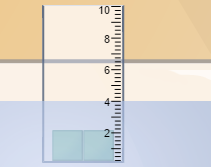 Width (cm)Length (cm)Boat mass (g)Sinking depth (cm)Volume of displaced water (mL)BoatWidthLengthBoat massSinking depth (calculated)Sinking depth (actual)A8.0 cm5.0 cm100 gB6.0 cm5.0 cm150 gBoat massLiquid densitySinking depth (cm)Volume of displaced liquid (mL)Mass of displaced liquid (g)50 g0.5 g/mL50 g1.0 g/mL50 g2.0 g/mLActivity C: Weight and buoyancyGet the Gizmo ready: Click Reset, and turn off Magnify waterline.Set the Width, Length, and Height to 10.0 cm.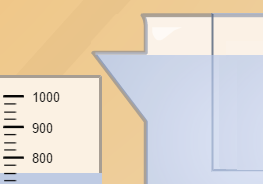 Number of cubesBoat weight (N)Mass of displaced liquid (g)Weight of displaced liquid (N)Buoyant force (N)234Extension: Sinking boatsGet the Gizmo ready: Click Reset. Check that Show data is turned off.Set the Width, Length, and Height to 5.0 cm.Be sure the Liquid density is set to 1.0 g/mL.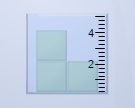 